Skogmus – Januar 2019
Dagsplan06:45 Barnehagen åpner08:00-08:30 Frokost08:30-10:30 Lek inne/ute10:30 Samlingsstund11:00 Formiddagsmat11:30-14:00 Soving og lek inne/ute14:00 Ettermiddagsmat14:30-17:00 Lek inne/ute17:00 Barnehagen stengerHei alle sammenHåper alle hadde en fin juleferie og en flott nyttårsfeiring. Desember fløy forbi med kalendersamling på avdelingen hver formiddag, baking, forming, filmdag, adventssamlinger og nissefest. Vi fikk oss også noen deilige turer til gapahuken vår, med både pølsegrilling og nissejakt. Ellers var barna mye opptatt med å pusle puslespill, leke med småbiler og lage mat på lekekjøkkenet. På tirsdager har vi delt gruppen. Da var 1-åringene enten vært inne og bakt eller lekt ute på lekeplassen, og 2-åringene var på tur sammen med 2-åringene på Ekorn. I januar endrer barnegruppen på Skogmus seg litt. Oline blir ekornbarn, og vi ønsker Iben og familien hennes velkommen til oss. Vi gleder oss til å bli kjent med dere alle sammen. Januar vil hovedsakelig bli brukt til tilvenning. Iben skal få god tid til å bli kjent med oss, og vi til å bli kjent med henne. Vi begynner også å jobbe med snakkepakken igjen etter et opphold i desember. I januar skal vi ta for oss eventyret om de tre Bukkene Bruse. Vi forteller eventyret med ulike konkreter og snakker om antall, over/under og liten/stor. Vi synger sanger og har formingsaktiviteter som passer til eventyret. Eventyrtemaet avslutter vi med trollfest 15. februar. Vi gleder oss til et nytt herlig halvår på skogmusavdelingen.Wibecke og TrineMANDAGTIRSDAGONSDAGTORSDAGFREDAG07.Lek ute og inneMøtedag08.Velkommen Iben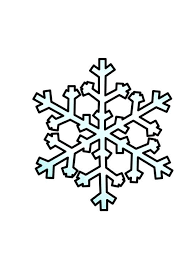 09.Tilvenning10.Tilvenning11Tilvenning14.Lek ute og inneMøtedag15.Lekegrupper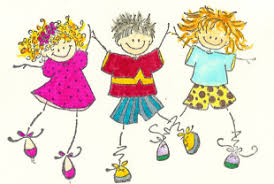 16.Forming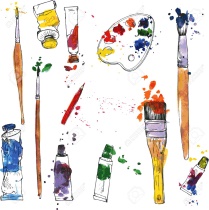 17.Turdag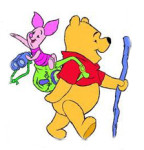 18.Fellessamling på Ekorn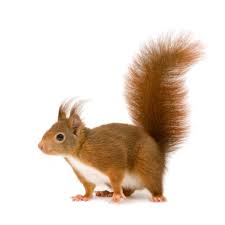 21.Lek ute og inneMøtedag22.Lekegrupper 23.Forming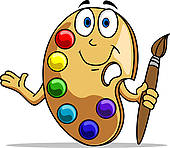 24.Vi tenner bål og griller pølser 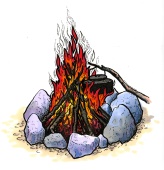 25.Vi leker ute og inne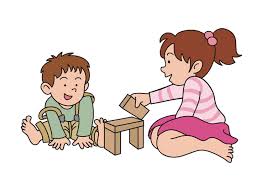 28.Lek ute og inneMøtedag29.Lekegrupper30.Forming31.Vi tenner bål og griller fiskekaker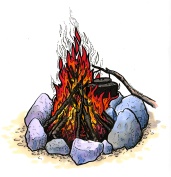 01.Fellessamling på GrevlingÅpen dag i barnehagen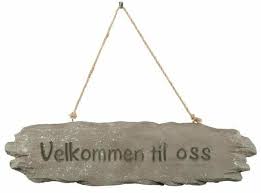 